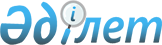 «Сот органдары мен атқарушылық іс жүргізу органдарынан шығатын ресми құжаттарға апостиль қою жөніндегі мемлекеттік қызмет көрсетудің стандартын бекіту туралы» Қазақстан Республикасы Үкіметінің 2010 жылғы 4 маусымдағы № 513 қаулысының күші жойылды деп тану туралыҚазақстан Республикасы Үкіметінің 2011 жылғы 26 тамыздағы № 970 Қаулысы

      Қазақстан Республикасының Үкіметі ҚАУЛЫ ЕТЕДІ:



      1. «Сот органдары мен атқарушылық іс жүргізу органдарынан шығатын ресми құжаттарға апостиль қою жөніндегі мемлекеттік қызмет көрсетудің стандартын бекіту туралы» Қазақстан Республикасы Үкіметінің 2010 жылғы 4 маусымдағы № 513 қаулысының күші жойылды деп танылсын (Қазақстан Республикасының ПҮАЖ-ы, 2010 ж., № 36, 298-құжат).



      2. Осы қаулы қол қойылған күнінен бастап қолданысқа енгізіледі.      Қазақстан Республикасының

      Премьер-Министрі                                  К.Мәсімов
					© 2012. Қазақстан Республикасы Әділет министрлігінің «Қазақстан Республикасының Заңнама және құқықтық ақпарат институты» ШЖҚ РМК
				